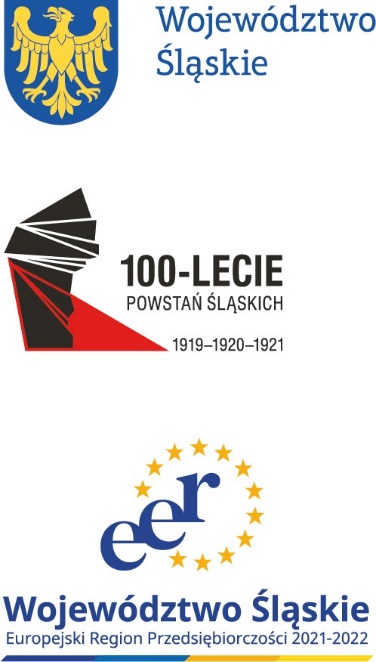 Regulamin Konkursu Plastycznego dla przedszkoli oraz uczniów klas I-III szkół podstawowych pt: „JA i EUropa” organizowanego przez Województwo Śląskie pod patronatem Marszałka Województwa Śląskiego.                            § 1Organizator konkursuOrganizatorem Konkursu Plastycznego pt: „Ja i EUropa” – zwanego dalej „Konkursem” - jest Województwo Śląskie pod patronatem Marszałka Województwa Śląskiego. Za przebieg merytoryczny odpowiada Departament Rozwoju Regionalnego Urzędu Marszałkowskiego Województwa Śląskiego w Katowicach, Konkurs jest jednym z działań promocyjnych Regionalnego Programu Operacyjnego Województwa Śląskiego na lata 2014-2020, które wpisują się w Dni Otwarte Funduszy Europejskich.§ 2Cele konkursu      Celem konkursu jest:rozwijanie twórczości plastycznej dzieci oraz aktywności twórczej,rozbudzanie zainteresowań dzieci tematyką związaną z Unią Europejską. § 3Temat Konkursu„JA i EUropa”- tematem przewodnim konkursu są zmiany jakie zachodzą w najbliższym otoczeniu dzieci, dzięki wsparciu z Funduszy Europejskich.Interpretacja tematu jest dowolna, zależna od wyobraźni autora. Ważny jest aspekt Europy i  zmian w otoczeniu dzięki wsparciu z Funduszy Europejskich. Obraz odwoływać się może do czasu spędzanego przez dzieci w domu, w szkole, na wakacjach, wśród rodziny i przyjaciół, o różnych porach roku, z wyłączeniem treści uznawanych powszechnie za obelżywe, wulgarne lub naruszające aprobowane wartości społeczne. § 4Uczestnicy KonkursuKonkurs skierowany jest do dwóch grup:I grupa dzieci w wieku przedszkolnym,II grupa- uczniowie klas I-III szkół podstawowych.Do Konkursu mogą przystąpić dzieci pojedynczo, jednak zgłoszenie do konkursu tylko i wyłącznie składa placówka oświatowa.Konkurs jest skierowany do placówek mieszczących się na terenie województwa śląskiego.§ 5Warunki uczestnictwa w KonkursiePrzystąpienie do Konkursu następuje poprzez zgłoszenie konkretnych podopiecznych za pomocą formularza zgłoszeniowego stanowiącego odpowiednio Załącznik nr 1a lub 1b do niniejszego Regulaminu, dostępnego również na stronie internetowej rpo.slaskie.pl.Zgłoszenia placówki oświatowej dokonuje dyrektor placówki.Udział placówki w konkursie jest jednoznaczny z akceptacją niniejszego Regulaminu przez dyrektora placówki oraz pozostałych uczestników.Placówka oświatowa składająca zgłoszenie do konkursu zobowiązana jest do uzyskania zgody rodziców / opiekunów prawnych dzieci na uczestnictwo w konkursie, w szczególności zgodnie z Załącznikiem nr 2 do niniejszego Regulaminu.Uczestnicy wykonują prace plastyczne indywidualnie, techniką dowolną, przy zachowaniu formatu maksymalnie A3.Na odwrocie każdej pracy należy wpisać:imię, nazwisko dziecka, klasę lub nazwę grupy, pełną nazwę placówki, do której uczęszcza autor,tytuł pracy, imię i nazwisko opiekuna.Prace (wraz z dołączonym formularzem zgłoszeniowym) należy przesyłać bezpośrednio do siedziby organizatora tj.:Departament Rozwoju RegionalnegoUrzędu Marszałkowskiego Województwa Śląskiegoul. Plebiscytowa 36, 40-037 Katowicez dopiskiem Konkurs PlastycznyOrganizator nie ponosi odpowiedzialności za uszkodzenia prac powstałe w czasie przesyłki.Poprzez przystąpienie do konkursu Uczestnik, za zgodą rodzica / opiekuna prawnego, przenosi nieodpłatnie autorskie prawa majątkowe do pracy plastycznej na Organizatora, zgodnie z Załącznikiem nr 2 do niniejszego Regulaminu, na wskazanych polach eksploatacji, w szczególności wymienionych w art. 50 ustawy z dnia 4 lutego 1994 r. o prawie autorskim i prawach pokrewnych (Dz. U. z 2019 r. poz. 1231 z późń. zm.), tj.:obrót oryginałem albo egzemplarzami, na których utwór utrwalono, korzystanie i rozporządzanie w całości lub dowolnie wybranymi fragmentami utworu,utrwalanie, kopiowanie, wprowadzenie do pamięci komputerów i serwerów sieci komputerowych, w każdym możliwym rodzaju zapisu oraz wybraną techniką,wystawianie lub publiczną prezentację (na ekranie), w tym podczas seminariów i konferencji, wyświetlanie,publiczne udostępnianie utworu w taki sposób, aby każdy mógł mieć do niego dostęp w miejscu i w czasie przez siebie wybranym - udostępnianie w Internecie i innych mediach cyfrowych,wykorzystywanie w materiałach wydawniczych oraz we wszelkiego rodzaju mediach audio-wizualnych i komputerowych,prawo do korzystania z dzieł w całości lub z części oraz ich łączenia z innymi dziełami, opracowania poprzez dodanie różnych elementów, uaktualnienie, modyfikację, tłumaczenie na różne języki,publikację, wydruk, sporządzanie wydruków komputerowych, nagrywanie na nośnikach elektronicznych i rozpowszechnianie w całości lub w części za pomocą wizji lub fonii przewodowej albo bezprzewodowej przez stację naziemną, nadawanie za pośrednictwem satelity, równoległe i integralne nadawanie dzieła przez inną organizację radiową bądź telewizyjną, transmisję komputerową (sieć szerokiego dostępu, Internet) łącznie z utrwalaniem w pamięci elektronicznej oraz zezwalaniem na tworzenie i nadawanie kompilacji.Termin nadsyłania prac upływa z dniem 30 czerwca 2021 r. Dla zachowania terminu decydująca jest data stempla pocztowego na dokumencie przesyłki zawierającym prace konkursowe.Z udziału w Konkursie wyłączeni są członkowie rodziny wspólników lub członków organów Organizatora, a także pracownicy i współpracownicy Organizatora oraz członkowie ich rodzin.§ 6Przetwarzanie danych osobowychPrzy przetwarzaniu danych osobowych Organizator i Placówka oświatowa przestrzegają zasad wskazanych w Rozporządzeniu Parlamentu Europejskiego i Rady (UE) 2016/679 z dnia 27 kwietnia 2016 r. w sprawie ochrony osób fizycznych w związku z przetwarzaniem danych osobowych i w sprawie swobodnego przepływu takich danych oraz uchylenia dyrektywy 95/46/WE - ogólne rozporządzenie o ochronie danych (Dz. Urz. UE L 119 z 04.05.2016, str. 1 oraz Dz. Urz. UE L 127 z 23.05.2018, str. 2) oraz Ustawie z dnia 10 maja 2018 r. o ochronie danych osobowych (tekst jednolity Dz.U. z 2019 r. poz. 1781).Organizator i Placówka oświatowa są odrębnymi Administratorami danych osobowych, gdyż:istnieją po ich stronie odrębne cele przetwarzania danych osobowych, o których samodzielnie decydują;decydują, każdy w swoim zakresie, o sposobach przetwarzania tych danych.W niezbędnym zakresie dane osobowe, o których mowa w ust. 1, będą przekazywane Organizatorowi, w szczególności na podstawie art. 6 ust. 1 lit. c oraz lit. e rozporządzenia, do celów związanych z realizacją Konkursu, zgodnie z przepisami prawa.Szczegółowe informacje dotyczące przetwarzania danych osobowych przez Organizatora zostały wskazane w Załączniku nr 3 do Regulaminu Konkursu.Placówka oświatowa zobowiązana jest do udostępnienia wszystkim osobom uczestniczącym ze strony Placówki oświatowej, w każdym z etapów realizacji Konkursu informacje, o których mowa w ust. 4.§ 7Komisja KonkursowaO wyłonieniu zwycięzców Konkursu decyduje Komisja Konkursowa powołana przez Organizatora.Komisja zobowiązana jest do zachowania bezstronności podczas oceny poszczególnych prac.Konkurs jest jednoetapowy.Zakończenie Konkursu i wyłonienie zwycięzców odbędą się w siedzibie Organizatora.Decyzje Komisji Konkursowej są ostateczne i nie przysługuje od nich odwołanie.§ 8NagrodySpośród zgłoszonych do Konkursu prac Komisja wybierze trzy klasy oraz trzy grupy przedszkolne, które zostaną nagrodzone. Autorzy zwycięskich prac z danej klasy otrzymają również indywidualne nagrody rzeczowe.Kryterium wyboru zwycięskich prac konkursowych będzie oryginalność prac i odzwierciedlenie tematu Konkursu.Komisja może wyróżnić również inne – szczególnie ciekawe – indywidualne prace wyłonione w Konkursie.Placówka oświatowa zostanie poinformowana o laureatach drogą elektroniczną i zobowiązuje się do powiadomienia laureatów.Wyniki Konkursu zostaną ogłoszone na stronie internetowej rpo.slaskie.pl w terminie do 5 września 2021 r., przy czym Organizator zastrzega sobie prawo zmian terminów obrad Komisji i ogłoszenia wyników z przyczyn niezależnych. Nagrody zostaną wręczone laureatom na spotkaniu zorganizowanym we wrześniu podczas wystawy i w ustalonym wcześniej terminie. O terminie spotkania zostanie powiadomiona placówka oświatowa, która poinformuje laureatów konkursu.Prace biorące udział w Konkursie zostaną wyeksponowane na wystawie.§ 9Postanowienia końcoweNiniejszy Regulamin dostępny jest w siedzibie Departamentu Rozwoju Regionalnego oraz na stronie internetowej rpo.slaskie.pl.Szczegółowe informacje o Konkursie można uzyskać za pośrednictwem poczty elektronicznej: agnieszka.cieplik@slaskie.pl.Uczestnicy biorący udział w Konkursie akceptują zasady Konkursu zawarte w Regulaminie.Organizator zastrzega sobie prawo do wprowadzenia zmian w Regulaminie do dnia zakończenia nadsyłania prac konkursowych. Ewentualne zmiany Regulaminu będą ogłaszane na stronie internetowej Organizatora.Sytuacje nieobjęte niniejszym regulaminem rozstrzyga Organizator Konkursu.Załączniki do Regulaminu Konkursu:Załącznik nr 1a – Formularz zgłoszeniowy – przedszkola,Załącznik nr 1b – Formularz zgłoszeniowy – szkoły,Załącznik nr 2 – Oświadczenie rodziców / opiekunów prawnych dzieci,Załącznik nr 3 – Informacje dotyczące przetwarzania danych osobowych.